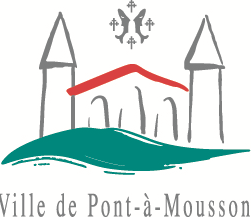 DEMANDE DE DÉROGATION DE SECTEUR SCOLAIREVille de PONT-À-MOUSSONDate limite de dépôt du dossier le : 12 Mai 2022Enfant :NOM et Prénom: ………………………………………………………..…………Sexe :              Masculin              FémininNé (e) le : ………/…………/…………………         À : ………………..…………….Ecole de secteur (ou fréquentée actuellement) : Ecole……………..……………..Ecole demandée : Ecole………………………………………………………….…...Père :      Marié         Célibataire          Union libre          Pacsé        Divorcé          Séparé         VeufNOM et Prénom : ……………………………………………………………..…………Adresse : ………………………………………………………………………………..                          Code postal : : …………………         Ville : :.………………..…………..………….Email : …………..………………………………………………………………….....Téléphone : ………………………………Mère :      Marié         Célibataire       Union libre         Pacsée       Divorcée       Séparée        VeuveNOM et Prénom:……………………………………………………………..…………Adresse : ………………………………………………………………………………..                          Code postal : : …………………         Ville : :.………………..…………..………….Email :……………..………………………………………………………………….....Téléphone :………………………………Monsieur le Maire cette demande est justifiée par les motifs suivants :Regroupement des frères et sœurs dans un même établissementJoindre un certificat de scolarité des frères et sœurs déjà inscrits (délivré par le directeur de l’école concernée)Garde gratuite par des membres de la famille résidant dans le périmètre scolaire demandéJoindre une attestation sur l’honneur des personnes assurant la gardeJoindre un justificatif de domicileJoindre une copie des pièces d’état civil attestant du lien de parenté	 Mode de gardeJoindre une attestation sur l’honneur rédigée par l’assistante maternelle agrée, avec mention de son adresse et son numéro d’agrémentJoindre le contrat de travail de l’assistante maternelleJoindre un justificatif de domicile de l’assistante maternelle  Etat de santé de l’enfantJoindre un certificat médical du médecin traitant qui doit être motivé               Obligations professionnelles des parents lorsqu’ils résident dans une commune qui n’assurent pas directement ou indirectement la restauration et la garde des enfants ou si la commune ne dispose pas d’un accueil périscolaire ou d’assistantes maternelles.Joindre copie du contrat ou attestation de l’employeur   Continuité de la scolarisation dans le même groupe scolaireJoindre une attestation de scolarisation (délivrée par la direction de l’école)  	  Autres, précisez : (Joindre justificatifs)                                                                                                                                                                                                                       Dans l’attente d’un avis favorable,Je vous prie d’agréer Monsieur le Maire, l’expression de mes salutations distinguées.Signature des deux parents :…………………………………………………………………………………Avis de la Commune de résidence		              Avis de la commune d’accueilLe Maire,						              Le Maire,Pour tous renseignements :  03-83-81-10-68 Ou  :  affaires.scolaires@ville-pont-a-mousson.fr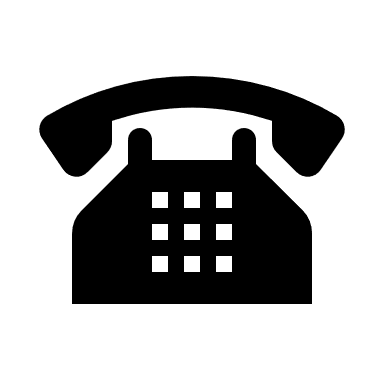 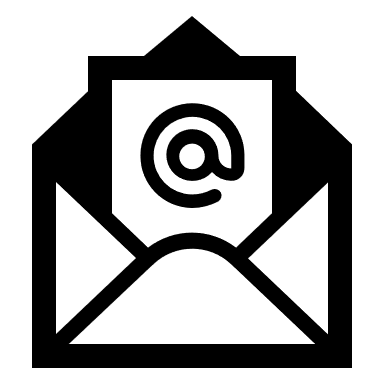 La gestion des inscriptions fait l’objet d’un traitement informatique. Conformément à la loi du 6 janvier 1978 relative à l’informatique, aux fichiers et aux libertés, le doit de consultation et de rectification des informations recueillis s’exerce auprès du service des affaires scolaires de la ville de Pont-à-Mousson.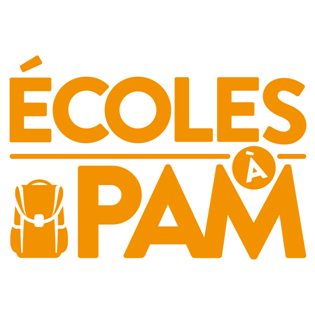 